SEMIFINALESESTADOS UNIDOS vs. HondurasSERIE EN CU-20:Honduras aventaja la serie J-10 G-4 E-4 P-2 GF-5 GC-6Honduras 1-0 Estados Unidos, Semifinales - Puerto Rico 1976.Honduras 1-0 Estados Unidos, Grupo A - Honduras 1978.Estados Unidos 0-0 (9-8) Honduras, Semifinales - EE. UU 1980.Honduras 1-0 Estados Unidos, Final - Guatemala 1982.Honduras 2-1 Estados Unidos, Grupo 2 - Trinidad y Tobago 1984.Honduras 0-4 Estados Unidos, Grupo Final - Canadá 1992.Honduras 0-0 Estados Unidos, Grupo 2 - México 1996.Estados Unidos 0-0 Honduras, Grupo A - Trinidad y Tobago 2009.Estados Unidos 0-0 (5-3) Honduras, Final - Costa Rica 2017.Honduras 0-1 Estados Unidos, Grupo G (Ronda Final) - EE. UU 2018.SERIE EN CU-20 (CONCACAF ERA - Desde el 2009):Estados Unidos aventaja la serie J-3 G-1 E-2 P-0 GF-1 GC-0EE. UU 0-0 Honduras, Grupo A - Trinidad y Tobago 2009, Dwight Yorke Stadium, Bacolet (8-Mar-2009).EE. UU 0-0 (5-3) Honduras, Final - Costa Rica 2017, Estadio Nacional, San José (5-Mar-2017).Honduras 0-1 EE. UU (Ayo Akinola), Grupo G, IMG Academy Stadium, Bradenton (19-Nov-2018).Se enfrentaron por última vez en la fase final en Estados Unidos 2018, en donde compartieron el Grupo G junto a Costa Rica. EE. UU ganó 1-0   gol de Ayo Akinola al minuto 51 en el estadio IMG Academy de Bradenton y lograron el pase a la final del certamen donde derrotaron a México (2-0) y la clasificación al Mundial FIFA Sub-20 Polonia 2019. Por su parte, Honduras obtuvo el segundo puesto del  grupo y el boleto al Mundial FIFA Polonia  2019.Será el 3° encuentro enSemifinales del Campeonato de Concacaf Sub-20. La primera fue en Puerto Rico 1976 victoria de Honduras 1-0 (3-Oct-1976) y clasificó a la final y al Mundial FIFA juvenil Túnez 1977 (cayó ante México en los penales 4-3 tras empatar sin goles en el tiempo reglamentario de la final). Por último, y en Estados Unidos 1980, cuando empataron 0-0 en el tiempo reglamentario (15-Ago-1980) y EE.UU. avanzó a la final tras ganar 9-8 en los penales y asegurar su boleto al Mundial FIFA juvenil Australia 1981 (perdería la final del torneo de Concacaf ante México por 2-0).Estados Unidos ha ganado las dos definiciones desde el punto de penal contra Honduras  en el Campeonato Sub-20 de Concacaf. En 1980 semifinales, 9-8 tras empatar sin goles en el tiempo reglamentario (15-Ago-1980) y en la final de Costa Rica 2017, triunfo para EE. UU 5-3 tras empatar el juego 0-0 (5-Mar-2017).Estados Unidos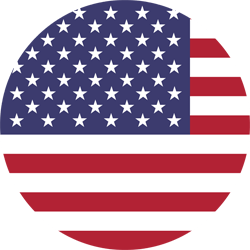 RECORD: R-128 G-79 E-21 P-28 (GF-299 GC-103) / 67.2% efectividadMÁXIMOS GOLEADORES (CONCACAF ERA - 2009 ACT): Álex Méndez (8), Ayo Akinola (7), Ulysses Llanez (7), Roman Gall (5), Quinn Sullivan (5), Paxten Aaronson (4), Brooks Lennon (4), Justin Rennicks (4), Anthony Fontana (4), Juan Pablo Torres (4), Kelyn Rowe (3), Jose Villarreal (3), Paxton Pomykal (3), Mark McKenzie (3).TRIUNFO CON MÁS GOLES (CONCACAF ERA - 2009 PRE): 13-0 vs. Islas Vírgenes Estadounidenses (Griffin Dorsey, Ayo Akinola, Ulisses Llanez x3, Anthony Fontana, Justin Rennicks x2, Mark Mckenzie x2, Paxton Pomykal, Alex Méndez y Emanuel Pérez), Grupo, IMG Academy Stadium, Bradenton (3-Nov-2018).RECORD CU-20 2022: J-5 G-4 E-1 P-0 (GF-22 GC-2) / 86.7% efectividad. PARTIDOS: 10-0 vs. San Cristóbal y Nieves, 2-2 vs. Canadá, 3-0 vs. Cuba (Fase de Grupos), 5-0 vs. Nicaragua (Octavos de final), 2-0 vs. Costa Rica (Cuartos de final).GOLEADORES CU-20: Quinn Sullivan (5), Paxten Aaronson (4), Nikolas Tsakiris, Cade Cowell (2), Jack Mc Glynn, Tyler Wolff, Mauricio Cuevas, Rokas Pukstas, Diego Luna, Caden Clark, Jalen Neal (1).ASISTENCIAS 2022 CU-20: Diego Luna (4), Quinn Sullivan, Caden Clark (3), Cade Cowell, Paxten Aaronson, Alejandro Alvarado Jr. (1).GOLES EN 2022 CU-20: JUGADA (14), DE CABEZA (2), PENAL (4), GOLES EN CONTRA A FAVOR (2).SALVADAS EN 2022 CU-20: 9. PORTEROS: Christopher Brady (8), Juan Carrera (1). VALLAS INVICTAS: 4.CLASIFICACIONES A FINALES DE CU-20 (7): Estados Unidos 1980 vs. Mexico (Sub- Campeón), Guatemala 1982 vs. Honduras (Sub- Campeón), Trinidad y Tobago 2009 vs. Costa Rica (Sub- Campeón), México 2013 vs. Mexico (Sub- Campeón), Costa Rica 2017 vs. Honduras (Campeón), Estados Unidos 2018 vs. México (Campeón).   PARTICIPACIONES COPA MUNDIAL DE LA FIFA SUB-20: 17 (Australia 1981, Mexico 1983, Chile 1987, Saudí Arabia 1989, Australia 1993, Malaysia 1997, Nigeria 1999, Argentina 2001, UA Emirates 2003, Netherlands 2005, Canada 2007, Egypt 2009, Turkey 2013, New Zealand 2015, South Korea 2017, Poland 2019, Indonesia 2023).ULTIMA PARTICIPACIÓN: Polonia 2019 (Cuartos de final).RÉCORD MUNDIAL SUB-20 DE LA FIFA: J-66 G-26 E-10 P-30 (GF-93 GC-96).MEJOR UBICACIÓN MUNDIAL SUB-20: 4to Lugar (Arabia Saudita 1989).GOLEADORES MUNDIAL SUB-20: Jozy Altidore (4), Eddie Johnson (4), Josh Sargent (4), Sebastian Soto (4), Taylor Twellman (4), Freddy Adu (3), Danny Szetela (3), Steve Snow (3), Chris Faklaris (3).  Estados Unidos es el equipo con más goles anotados hasta el momento con (22) y  anotó 11 goles en cada tiempo de juego. EE.UU. es el equipo con más pases (2,140) hasta el momento.TOP PLAYERS:Paxten Aaronson anotó dos goles en QF vs. Costa Rica y llegó a 4 goles en 5 apariciones (100% de los goles han sido de jugada). Efectuó 11 disparos y brindó 1 asistencia en 264 minutos jugados.	Quinn Sullivan Ha anotado 5 goles y 3 asistencias en 5 apariciones hasta el momento  El delantero es uno de los tres jugadofres con más remates  (18) y tiene una efectividad de gol de 27.8% Caden Clark Ha anotado  1 gol y 3 asistencias. El centrocampista completó 91 pases totales y recibió 7 faltas en 263 minutos jugados hasta el momentoHonduras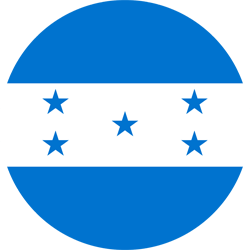 RECORD: J-100 G-65 E-15 P-20 (GF-209 GC-89) / 70% efectividadMÁXIMOS GOLEADORES (CONCACAF ERA - 2009 ACT): Josué Villafranca (7), Marco Aceituno (6), Luis Enrique Palma (5), Bryan Róchez (4), Alberth Elis (4), Calos Mejía (4), Cristian Cálix (4), Roger Rojas (3), Jorge Álvarez (3), Jefryn Macías (3), Selvin Guevara (3).TRIUNFO CON MÁS GOLES  (CONCACAF ERA - 2009 ACT): 12-0 vs. Sint Maarten (Luis Palma x2, Carlos Mejía x2, Cristian Cálix x3, Selvin Guevara, Josué Villafranca, Elison Rivas, Gerson Chávez y Mikel Santos) Grupo C , IMG Soccer Complex, Bradenton (3-Nov-2018).RECORD CU-20 2022: J-5 G-5 E-0 P-0 (GF-15 GC-2) / 100% efectividad. PARTIDOS: 3-0 vs. Antigua y Barbuda, 5-0 vs. Jamaica, 1-0 vs. Costa Rica (Fase de Grupos), 4-1 vs. Curazao (Octavos de final), 2-1 vs. Panamá (Cuartos de final).GOLEADORES EN 2022 CU-20: Marco Aceituno (6), Jefryn Macías (3), Aaron Zuñiga, Isaac Castillo, Jeyson Contreras, Geremy Rodas, Miguel Carrasco, Odin Ramos (1).ASISTENCIAS EN 2022 CU-20: Javier Arriaga, Odin Ramos (2), Antony García, Geremy Rodas, Jeyson Contreras, Isaac Castillo, Marco Aceituno (1).GOLES EN 2022 CU-20: JUGADA (7), DE CABEZA (4), TIRO PENAL (4).SALVADAS EN 2022 CU-20: 14. PORTERO: Juergen García (14). VALLAS INVICTAS: 3.CLASIFICACIONES A FINALES DE CU-20 (3): Puerto Rico 1976 vs. Mexico (Sub-Campeón), Guatemala 1982 vs. Estados Unidos (Campeón), Costa Rica 2017 vs. Estados Unidos (Sub-Campeón).PARTICIPACIONES COPA MUNDIAL SUB-20 DE LA FIFA: 9 (Túnez 1977, Qatar 1995, Nigeria 1999, Netherlands 2005, Egypt 2009, New Zealand 2015, South Korea 2017, Poland 2019, Indonesia 2023).ÚLTIMA PARTICIPACIÓN: Polonia2019 (Fase de Grupos).RECORD MUNDIAL SUB-20 DE LA FIFA: J-24 G-5 E-0 P-19 (GF-23 GC-79).MEJOR UBICACIÓN MUNDIAL SUB-20 DE LA FIFA: FASE DE GRUPOS (Túnez 1977, Qatar 1995, Nigeria 1999, Netherlands 2005, Egypt 2009, New Zealand 2015, South Korea 2017, Poland 2019).GOLEADORES MUNDIAL SUB-20 DE LA FIFA: Jorge Álvarez (2), Amado Guevara (2), Mario Martínez (2), Bryan Róchez (2), David Suazo (2).Honduras es el único equipo que ha ganado todos los partidos (15) y el que más goles de remate de cabeza ha anotado en el CU-20 2022 con  (4).TOP PLAYERS:  Marco Aceituno ha anotado 6 goles (3 de jugada, 2 de penal y 1 de cabeza) en 274 minutos. El delantero que juega para el Real España de Honduras, realizó 15 disparos, aportó 1 asistencia y completó 35 pases en sus 5 partidos hasta el momento. Odin Ramos realizó 3 remates en los Cuartos de Final en la victoria 2-1 frente a Panamá. El mediocampista que juega para el CD Marathon, tiene hasta la fecha 170 pases totales, 2 asistencias, 13 faltas recibidas, 10 remates, 1 gol y 5 balones recuperados en 346 minutos jugados.Miguel Carrasco fue el jugador con más balones recuperados contra Panamá en los cuartos de final con (4). El centrocampista del Real España, tiene hasta la fecha 120 pases totales, 10 faltas recibidas, 6 recuperaciones de balón, 99 pases correctos y 7 disparos con 1 gol.